XII./3./4./3. feladatlap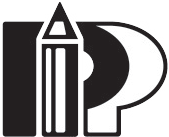 www.pedagogusvilag.huOsztály:  	Bolond Istókszövegértés feladatlapFejtsd meg a rejtvényt!Keresd ki a szövegből a kérdésekre felelő pontos kifejezéseket!Hogyan állt meg az ifjú az esőben?Kinek mondja a magáét a fiú?Mekkora távolságra volt a város?Hol sürgött-forgott az öregasszony?Mi történt a vakolattal?Mivel szerette volna fűszerezni a fiú a vacsorát?Mit várt már csak az öregember?Mekkora volt a háza?Honnan hallatszott kocsizörgés?Hogyan folytatta Istók? „Se országom, se…”Egyetértesz a megfejtésben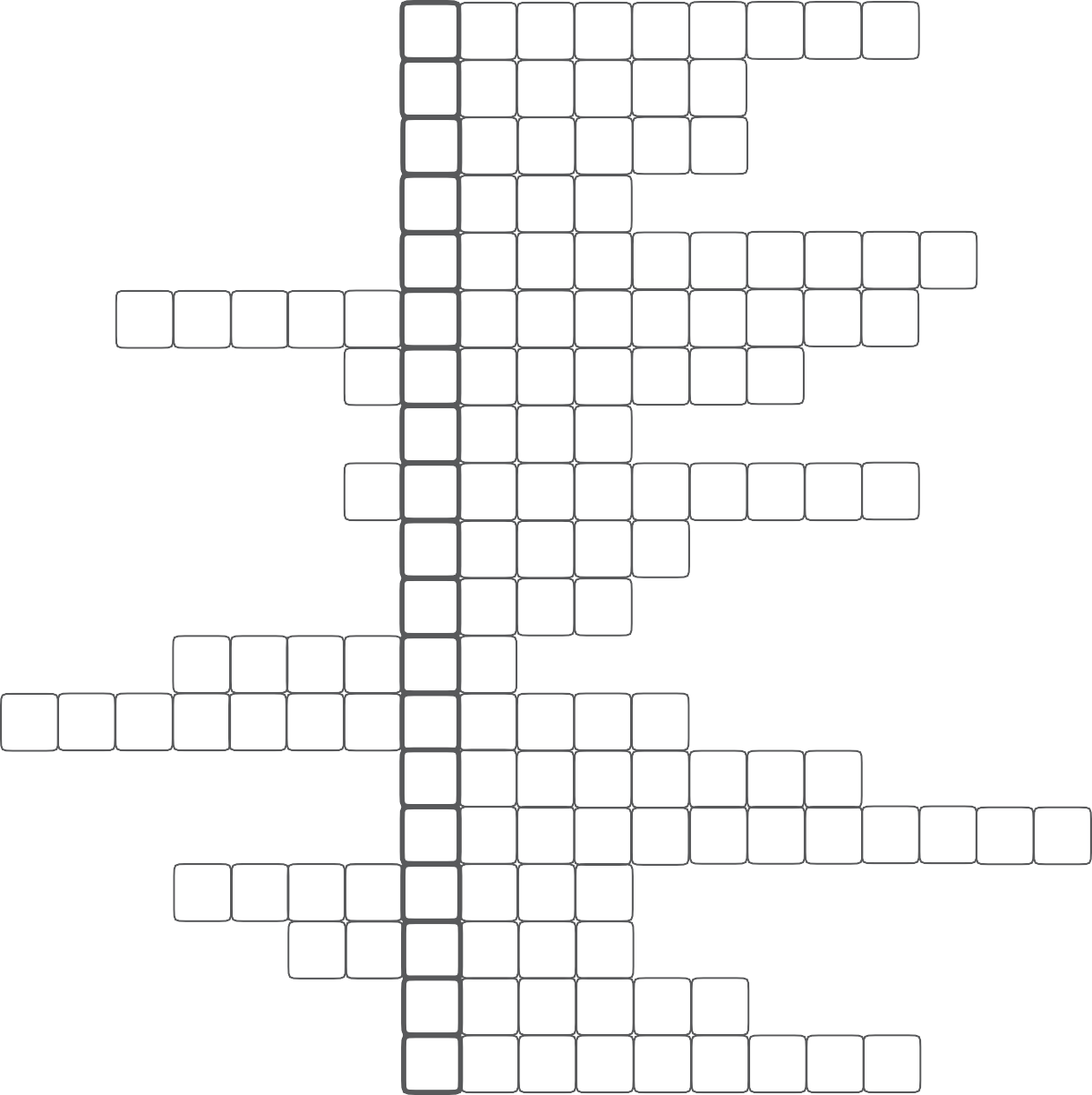 szereplő megállapítással?	1.2.3.4.5.Ki elől menekült a lány?Milyen hangon beszélt az öreg a fiával?Istók szerint melyik a legnagyobb bűn?Mit tett az unoka? Apja elől…Mitől akadt el az aggastyán szava, amikor eljött hozzá az unokája?Hová állt az öreg, amikor a fiával beszélt?Milyen lett a dédapó?Milyen porta lett az omladozó házból?Mit tett a felesége és az öreg Bolond Istókkal?6.7.8.9.10.11.12.13.14.15.16.17.18.19